بسمه تعالي    	شماره: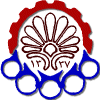 دانشگاه صنعتي اميركبير	تاريخ:(پلي تكنيك تهران)فرم پروژه تحصيلات تكميلي 1١ ـ مشخصات دانشجو                                             شماره دانشجویی : نام و نام خانوادگي :                                          دانشکده : رشته تحصيلي:                                              مقطع : آدرس: ١ ـ مشخصات دانشجو                                             شماره دانشجویی : نام و نام خانوادگي :                                          دانشکده : رشته تحصيلي:                                              مقطع : آدرس: ١ ـ مشخصات دانشجو                                             شماره دانشجویی : نام و نام خانوادگي :                                          دانشکده : رشته تحصيلي:                                              مقطع : آدرس: ١ ـ مشخصات دانشجو                                             شماره دانشجویی : نام و نام خانوادگي :                                          دانشکده : رشته تحصيلي:                                              مقطع : آدرس: ٢ ـ مشخصات استاد راهنمانام و نام خانوادگي : آدرس : ٢ ـ مشخصات استاد راهنمانام و نام خانوادگي : آدرس : ٢ ـ مشخصات استاد راهنمانام و نام خانوادگي : آدرس : سمت، مرتبه علمي و محل خدمـت : تلفن:  سمت، مرتبه علمي و محل خدمـت : تلفن:  سمت، مرتبه علمي و محل خدمـت : تلفن:  ٣ ـ مشخصات استاد مشاور : نام و نام خانوادگي : ٣ ـ مشخصات استاد مشاور : نام و نام خانوادگي : ٣ ـ مشخصات استاد مشاور : نام و نام خانوادگي : سمت، مرتبه علمي و محل خدمت : سمت، مرتبه علمي و محل خدمت : سمت، مرتبه علمي و محل خدمت : ٤ ـ عنوان پايانه نامه يا رساله : فارسی: انگلیسی : ٤ ـ عنوان پايانه نامه يا رساله : فارسی: انگلیسی : ٤ ـ عنوان پايانه نامه يا رساله : فارسی: انگلیسی : ٤ ـ عنوان پايانه نامه يا رساله : فارسی: انگلیسی : ٤ ـ عنوان پايانه نامه يا رساله : فارسی: انگلیسی : ٤ ـ عنوان پايانه نامه يا رساله : فارسی: انگلیسی : نوع پروژه :كاربردي   بنيادي                      توسعه‏اي       بنيادي                      توسعه‏اي    تعداد واحد٥ ـ خلاصه پایان‌نامه (مسئله مفروضات، هدف از اجرا، توجيه ضرورت انجام طرح):مقدمه و بیان مسئله پژوهش :   نوآوری پژوهش6- كلمات كليدي فارسي : كلمات كليدي انگليسي:٥ ـ خلاصه پایان‌نامه (مسئله مفروضات، هدف از اجرا، توجيه ضرورت انجام طرح):مقدمه و بیان مسئله پژوهش :   نوآوری پژوهش6- كلمات كليدي فارسي : كلمات كليدي انگليسي:٥ ـ خلاصه پایان‌نامه (مسئله مفروضات، هدف از اجرا، توجيه ضرورت انجام طرح):مقدمه و بیان مسئله پژوهش :   نوآوری پژوهش6- كلمات كليدي فارسي : كلمات كليدي انگليسي:٥ ـ خلاصه پایان‌نامه (مسئله مفروضات، هدف از اجرا، توجيه ضرورت انجام طرح):مقدمه و بیان مسئله پژوهش :   نوآوری پژوهش6- كلمات كليدي فارسي : كلمات كليدي انگليسي:٥ ـ خلاصه پایان‌نامه (مسئله مفروضات، هدف از اجرا، توجيه ضرورت انجام طرح):مقدمه و بیان مسئله پژوهش :   نوآوری پژوهش6- كلمات كليدي فارسي : كلمات كليدي انگليسي:٥ ـ خلاصه پایان‌نامه (مسئله مفروضات، هدف از اجرا، توجيه ضرورت انجام طرح):مقدمه و بیان مسئله پژوهش :   نوآوری پژوهش6- كلمات كليدي فارسي : كلمات كليدي انگليسي:٥ ـ خلاصه پایان‌نامه (مسئله مفروضات، هدف از اجرا، توجيه ضرورت انجام طرح):مقدمه و بیان مسئله پژوهش :   نوآوری پژوهش6- كلمات كليدي فارسي : كلمات كليدي انگليسي:٥ ـ خلاصه پایان‌نامه (مسئله مفروضات، هدف از اجرا، توجيه ضرورت انجام طرح):مقدمه و بیان مسئله پژوهش :   نوآوری پژوهش6- كلمات كليدي فارسي : كلمات كليدي انگليسي:٥ ـ خلاصه پایان‌نامه (مسئله مفروضات، هدف از اجرا، توجيه ضرورت انجام طرح):مقدمه و بیان مسئله پژوهش :   نوآوری پژوهش6- كلمات كليدي فارسي : كلمات كليدي انگليسي:٥ ـ خلاصه پایان‌نامه (مسئله مفروضات، هدف از اجرا، توجيه ضرورت انجام طرح):مقدمه و بیان مسئله پژوهش :   نوآوری پژوهش6- كلمات كليدي فارسي : كلمات كليدي انگليسي:٥ ـ خلاصه پایان‌نامه (مسئله مفروضات، هدف از اجرا، توجيه ضرورت انجام طرح):مقدمه و بیان مسئله پژوهش :   نوآوری پژوهش6- كلمات كليدي فارسي : كلمات كليدي انگليسي:٥ ـ خلاصه پایان‌نامه (مسئله مفروضات، هدف از اجرا، توجيه ضرورت انجام طرح):مقدمه و بیان مسئله پژوهش :   نوآوری پژوهش6- كلمات كليدي فارسي : كلمات كليدي انگليسي:٥ ـ خلاصه پایان‌نامه (مسئله مفروضات، هدف از اجرا، توجيه ضرورت انجام طرح):مقدمه و بیان مسئله پژوهش :   نوآوری پژوهش6- كلمات كليدي فارسي : كلمات كليدي انگليسي:٥ ـ خلاصه پایان‌نامه (مسئله مفروضات، هدف از اجرا، توجيه ضرورت انجام طرح):مقدمه و بیان مسئله پژوهش :   نوآوری پژوهش6- كلمات كليدي فارسي : كلمات كليدي انگليسي:٥ ـ خلاصه پایان‌نامه (مسئله مفروضات، هدف از اجرا، توجيه ضرورت انجام طرح):مقدمه و بیان مسئله پژوهش :   نوآوری پژوهش6- كلمات كليدي فارسي : كلمات كليدي انگليسي:٥ ـ خلاصه پایان‌نامه (مسئله مفروضات، هدف از اجرا، توجيه ضرورت انجام طرح):مقدمه و بیان مسئله پژوهش :   نوآوری پژوهش6- كلمات كليدي فارسي : كلمات كليدي انگليسي:٥ ـ خلاصه پایان‌نامه (مسئله مفروضات، هدف از اجرا، توجيه ضرورت انجام طرح):مقدمه و بیان مسئله پژوهش :   نوآوری پژوهش6- كلمات كليدي فارسي : كلمات كليدي انگليسي:٥ ـ خلاصه پایان‌نامه (مسئله مفروضات، هدف از اجرا، توجيه ضرورت انجام طرح):مقدمه و بیان مسئله پژوهش :   نوآوری پژوهش6- كلمات كليدي فارسي : كلمات كليدي انگليسي:٥ ـ خلاصه پایان‌نامه (مسئله مفروضات، هدف از اجرا، توجيه ضرورت انجام طرح):مقدمه و بیان مسئله پژوهش :   نوآوری پژوهش6- كلمات كليدي فارسي : كلمات كليدي انگليسي:٥ ـ خلاصه پایان‌نامه (مسئله مفروضات، هدف از اجرا، توجيه ضرورت انجام طرح):مقدمه و بیان مسئله پژوهش :   نوآوری پژوهش6- كلمات كليدي فارسي : كلمات كليدي انگليسي:٥ ـ خلاصه پایان‌نامه (مسئله مفروضات، هدف از اجرا، توجيه ضرورت انجام طرح):مقدمه و بیان مسئله پژوهش :   نوآوری پژوهش6- كلمات كليدي فارسي : كلمات كليدي انگليسي:٥ ـ خلاصه پایان‌نامه (مسئله مفروضات، هدف از اجرا، توجيه ضرورت انجام طرح):مقدمه و بیان مسئله پژوهش :   نوآوری پژوهش6- كلمات كليدي فارسي : كلمات كليدي انگليسي:٥ ـ خلاصه پایان‌نامه (مسئله مفروضات، هدف از اجرا، توجيه ضرورت انجام طرح):مقدمه و بیان مسئله پژوهش :   نوآوری پژوهش6- كلمات كليدي فارسي : كلمات كليدي انگليسي:٥ ـ خلاصه پایان‌نامه (مسئله مفروضات، هدف از اجرا، توجيه ضرورت انجام طرح):مقدمه و بیان مسئله پژوهش :   نوآوری پژوهش6- كلمات كليدي فارسي : كلمات كليدي انگليسي:٥ ـ خلاصه پایان‌نامه (مسئله مفروضات، هدف از اجرا، توجيه ضرورت انجام طرح):مقدمه و بیان مسئله پژوهش :   نوآوری پژوهش6- كلمات كليدي فارسي : كلمات كليدي انگليسي:٥ ـ خلاصه پایان‌نامه (مسئله مفروضات، هدف از اجرا، توجيه ضرورت انجام طرح):مقدمه و بیان مسئله پژوهش :   نوآوری پژوهش6- كلمات كليدي فارسي : كلمات كليدي انگليسي:٧ ـ مدت‌زمان اجراي پایان‌نامه به ماه: ٧ ـ مدت‌زمان اجراي پایان‌نامه به ماه: ٧ ـ مدت‌زمان اجراي پایان‌نامه به ماه: ٧ ـ مدت‌زمان اجراي پایان‌نامه به ماه: ٧ ـ مدت‌زمان اجراي پایان‌نامه به ماه: ٧ ـ مدت‌زمان اجراي پایان‌نامه به ماه: ٧ ـ مدت‌زمان اجراي پایان‌نامه به ماه: ٧ ـ مدت‌زمان اجراي پایان‌نامه به ماه: ٧ ـ مدت‌زمان اجراي پایان‌نامه به ماه: تاريخ شروع: مهر 95تاريخ شروع: مهر 95تاريخ شروع: مهر 95تاريخ شروع: مهر 95تاريخ شروع: مهر 95تاريخ شروع: مهر 95تاريخ شروع: مهر 95تاريخ شروع: مهر 95تاريخ شروع: مهر 95تاريخ شروع: مهر 95تاريخ شروع: مهر 95تاريخ شروع: مهر 95تاريخ شروع: مهر 95تاريخ شروع: مهر 95تاريخ شروع: مهر 95تاريخ شروع: مهر 95تاريخ شروع: مهر 95٨‏ـ‏ مراحل اجراي پایان‌نامه24232221201918171716151413121110987654321بررسی ادبیات مربوطهدر نظر گرفتن عدم قطعیتبکارگیری رویکردهای برخورد با عدم قطعیتارائهی یک روش جهت خطی سازی مدلاجرای مدل هاتجزیه و تحلیل مسئلهنتیجه گیری و پیشنهاداتجمع بندی نهایی9-روش پژوهش و تكنيكهاي اجرايي:9-روش پژوهش و تكنيكهاي اجرايي:9-روش پژوهش و تكنيكهاي اجرايي:9-روش پژوهش و تكنيكهاي اجرايي:9-روش پژوهش و تكنيكهاي اجرايي:9-روش پژوهش و تكنيكهاي اجرايي:9-روش پژوهش و تكنيكهاي اجرايي:9-روش پژوهش و تكنيكهاي اجرايي:9-روش پژوهش و تكنيكهاي اجرايي:9-روش پژوهش و تكنيكهاي اجرايي:9-روش پژوهش و تكنيكهاي اجرايي:9-روش پژوهش و تكنيكهاي اجرايي:9-روش پژوهش و تكنيكهاي اجرايي:9-روش پژوهش و تكنيكهاي اجرايي:9-روش پژوهش و تكنيكهاي اجرايي:9-روش پژوهش و تكنيكهاي اجرايي:9-روش پژوهش و تكنيكهاي اجرايي:9-روش پژوهش و تكنيكهاي اجرايي:9-روش پژوهش و تكنيكهاي اجرايي:9-روش پژوهش و تكنيكهاي اجرايي:9-روش پژوهش و تكنيكهاي اجرايي:9-روش پژوهش و تكنيكهاي اجرايي:9-روش پژوهش و تكنيكهاي اجرايي:9-روش پژوهش و تكنيكهاي اجرايي:9-روش پژوهش و تكنيكهاي اجرايي:9-روش پژوهش و تكنيكهاي اجرايي:10-سابقه علمي و فهرست منابع : منابع : 11-وسايل وتجهيزات موردنیاز:12 ـ اعتبار اجراي پایان‌نامه: و نحو تأمين آن (ريالي و ارزي)10-سابقه علمي و فهرست منابع : منابع : 11-وسايل وتجهيزات موردنیاز:12 ـ اعتبار اجراي پایان‌نامه: و نحو تأمين آن (ريالي و ارزي)10-سابقه علمي و فهرست منابع : منابع : 11-وسايل وتجهيزات موردنیاز:12 ـ اعتبار اجراي پایان‌نامه: و نحو تأمين آن (ريالي و ارزي)10-سابقه علمي و فهرست منابع : منابع : 11-وسايل وتجهيزات موردنیاز:12 ـ اعتبار اجراي پایان‌نامه: و نحو تأمين آن (ريالي و ارزي)10-سابقه علمي و فهرست منابع : منابع : 11-وسايل وتجهيزات موردنیاز:12 ـ اعتبار اجراي پایان‌نامه: و نحو تأمين آن (ريالي و ارزي)10-سابقه علمي و فهرست منابع : منابع : 11-وسايل وتجهيزات موردنیاز:12 ـ اعتبار اجراي پایان‌نامه: و نحو تأمين آن (ريالي و ارزي)10-سابقه علمي و فهرست منابع : منابع : 11-وسايل وتجهيزات موردنیاز:12 ـ اعتبار اجراي پایان‌نامه: و نحو تأمين آن (ريالي و ارزي)10-سابقه علمي و فهرست منابع : منابع : 11-وسايل وتجهيزات موردنیاز:12 ـ اعتبار اجراي پایان‌نامه: و نحو تأمين آن (ريالي و ارزي)10-سابقه علمي و فهرست منابع : منابع : 11-وسايل وتجهيزات موردنیاز:12 ـ اعتبار اجراي پایان‌نامه: و نحو تأمين آن (ريالي و ارزي)10-سابقه علمي و فهرست منابع : منابع : 11-وسايل وتجهيزات موردنیاز:12 ـ اعتبار اجراي پایان‌نامه: و نحو تأمين آن (ريالي و ارزي)10-سابقه علمي و فهرست منابع : منابع : 11-وسايل وتجهيزات موردنیاز:12 ـ اعتبار اجراي پایان‌نامه: و نحو تأمين آن (ريالي و ارزي)10-سابقه علمي و فهرست منابع : منابع : 11-وسايل وتجهيزات موردنیاز:12 ـ اعتبار اجراي پایان‌نامه: و نحو تأمين آن (ريالي و ارزي)10-سابقه علمي و فهرست منابع : منابع : 11-وسايل وتجهيزات موردنیاز:12 ـ اعتبار اجراي پایان‌نامه: و نحو تأمين آن (ريالي و ارزي)10-سابقه علمي و فهرست منابع : منابع : 11-وسايل وتجهيزات موردنیاز:12 ـ اعتبار اجراي پایان‌نامه: و نحو تأمين آن (ريالي و ارزي)10-سابقه علمي و فهرست منابع : منابع : 11-وسايل وتجهيزات موردنیاز:12 ـ اعتبار اجراي پایان‌نامه: و نحو تأمين آن (ريالي و ارزي)10-سابقه علمي و فهرست منابع : منابع : 11-وسايل وتجهيزات موردنیاز:12 ـ اعتبار اجراي پایان‌نامه: و نحو تأمين آن (ريالي و ارزي)10-سابقه علمي و فهرست منابع : منابع : 11-وسايل وتجهيزات موردنیاز:12 ـ اعتبار اجراي پایان‌نامه: و نحو تأمين آن (ريالي و ارزي)10-سابقه علمي و فهرست منابع : منابع : 11-وسايل وتجهيزات موردنیاز:12 ـ اعتبار اجراي پایان‌نامه: و نحو تأمين آن (ريالي و ارزي)10-سابقه علمي و فهرست منابع : منابع : 11-وسايل وتجهيزات موردنیاز:12 ـ اعتبار اجراي پایان‌نامه: و نحو تأمين آن (ريالي و ارزي)10-سابقه علمي و فهرست منابع : منابع : 11-وسايل وتجهيزات موردنیاز:12 ـ اعتبار اجراي پایان‌نامه: و نحو تأمين آن (ريالي و ارزي)10-سابقه علمي و فهرست منابع : منابع : 11-وسايل وتجهيزات موردنیاز:12 ـ اعتبار اجراي پایان‌نامه: و نحو تأمين آن (ريالي و ارزي)10-سابقه علمي و فهرست منابع : منابع : 11-وسايل وتجهيزات موردنیاز:12 ـ اعتبار اجراي پایان‌نامه: و نحو تأمين آن (ريالي و ارزي)10-سابقه علمي و فهرست منابع : منابع : 11-وسايل وتجهيزات موردنیاز:12 ـ اعتبار اجراي پایان‌نامه: و نحو تأمين آن (ريالي و ارزي)10-سابقه علمي و فهرست منابع : منابع : 11-وسايل وتجهيزات موردنیاز:12 ـ اعتبار اجراي پایان‌نامه: و نحو تأمين آن (ريالي و ارزي)10-سابقه علمي و فهرست منابع : منابع : 11-وسايل وتجهيزات موردنیاز:12 ـ اعتبار اجراي پایان‌نامه: و نحو تأمين آن (ريالي و ارزي)10-سابقه علمي و فهرست منابع : منابع : 11-وسايل وتجهيزات موردنیاز:12 ـ اعتبار اجراي پایان‌نامه: و نحو تأمين آن (ريالي و ارزي)١٣ ـ‌ نظريه استاد راهنما:                                                                    امضاء١٣ ـ‌ نظريه استاد راهنما:                                                                    امضاء١٣ ـ‌ نظريه استاد راهنما:                                                                    امضاء١٣ ـ‌ نظريه استاد راهنما:                                                                    امضاء١٣ ـ‌ نظريه استاد راهنما:                                                                    امضاء١٣ ـ‌ نظريه استاد راهنما:                                                                    امضاء١٣ ـ‌ نظريه استاد راهنما:                                                                    امضاء١٣ ـ‌ نظريه استاد راهنما:                                                                    امضاء١٣ ـ‌ نظريه استاد راهنما:                                                                    امضاء١٣ ـ‌ نظريه استاد راهنما:                                                                    امضاء١٣ ـ‌ نظريه استاد راهنما:                                                                    امضاء١٣ ـ‌ نظريه استاد راهنما:                                                                    امضاء١٣ ـ‌ نظريه استاد راهنما:                                                                    امضاء١٣ ـ‌ نظريه استاد راهنما:                                                                    امضاء١٣ ـ‌ نظريه استاد راهنما:                                                                    امضاء١٣ ـ‌ نظريه استاد راهنما:                                                                    امضاء١٣ ـ‌ نظريه استاد راهنما:                                                                    امضاء١٣ ـ‌ نظريه استاد راهنما:                                                                    امضاء١٣ ـ‌ نظريه استاد راهنما:                                                                    امضاء١٣ ـ‌ نظريه استاد راهنما:                                                                    امضاء١٣ ـ‌ نظريه استاد راهنما:                                                                    امضاء١٣ ـ‌ نظريه استاد راهنما:                                                                    امضاء١٣ ـ‌ نظريه استاد راهنما:                                                                    امضاء١٣ ـ‌ نظريه استاد راهنما:                                                                    امضاء١٣ ـ‌ نظريه استاد راهنما:                                                                    امضاء١٣ ـ‌ نظريه استاد راهنما:                                                                    امضاء١٤ – نظريه مسئول تحصيلات تكميلي دانشكده:                                                                 امضاء١٤ – نظريه مسئول تحصيلات تكميلي دانشكده:                                                                 امضاء١٤ – نظريه مسئول تحصيلات تكميلي دانشكده:                                                                 امضاء١٤ – نظريه مسئول تحصيلات تكميلي دانشكده:                                                                 امضاء١٤ – نظريه مسئول تحصيلات تكميلي دانشكده:                                                                 امضاء١٤ – نظريه مسئول تحصيلات تكميلي دانشكده:                                                                 امضاء١٤ – نظريه مسئول تحصيلات تكميلي دانشكده:                                                                 امضاء١٤ – نظريه مسئول تحصيلات تكميلي دانشكده:                                                                 امضاء١٤ – نظريه مسئول تحصيلات تكميلي دانشكده:                                                                 امضاء١٤ – نظريه مسئول تحصيلات تكميلي دانشكده:                                                                 امضاء١٤ – نظريه مسئول تحصيلات تكميلي دانشكده:                                                                 امضاء١٤ – نظريه مسئول تحصيلات تكميلي دانشكده:                                                                 امضاء١٤ – نظريه مسئول تحصيلات تكميلي دانشكده:                                                                 امضاء١٤ – نظريه مسئول تحصيلات تكميلي دانشكده:                                                                 امضاء١٤ – نظريه مسئول تحصيلات تكميلي دانشكده:                                                                 امضاء١٤ – نظريه مسئول تحصيلات تكميلي دانشكده:                                                                 امضاء١٤ – نظريه مسئول تحصيلات تكميلي دانشكده:                                                                 امضاء١٤ – نظريه مسئول تحصيلات تكميلي دانشكده:                                                                 امضاء١٤ – نظريه مسئول تحصيلات تكميلي دانشكده:                                                                 امضاء١٤ – نظريه مسئول تحصيلات تكميلي دانشكده:                                                                 امضاء١٤ – نظريه مسئول تحصيلات تكميلي دانشكده:                                                                 امضاء١٤ – نظريه مسئول تحصيلات تكميلي دانشكده:                                                                 امضاء١٤ – نظريه مسئول تحصيلات تكميلي دانشكده:                                                                 امضاء١٤ – نظريه مسئول تحصيلات تكميلي دانشكده:                                                                 امضاء١٤ – نظريه مسئول تحصيلات تكميلي دانشكده:                                                                 امضاء١٤ – نظريه مسئول تحصيلات تكميلي دانشكده:                                                                 امضاء١٥-نظريه شوراي تحصيلات تکميلي دانشگاه: امضاء١٥-نظريه شوراي تحصيلات تکميلي دانشگاه: امضاء١٥-نظريه شوراي تحصيلات تکميلي دانشگاه: امضاء١٥-نظريه شوراي تحصيلات تکميلي دانشگاه: امضاء١٥-نظريه شوراي تحصيلات تکميلي دانشگاه: امضاء١٥-نظريه شوراي تحصيلات تکميلي دانشگاه: امضاء١٥-نظريه شوراي تحصيلات تکميلي دانشگاه: امضاء١٥-نظريه شوراي تحصيلات تکميلي دانشگاه: امضاء١٥-نظريه شوراي تحصيلات تکميلي دانشگاه: امضاء١٥-نظريه شوراي تحصيلات تکميلي دانشگاه: امضاء١٥-نظريه شوراي تحصيلات تکميلي دانشگاه: امضاء١٥-نظريه شوراي تحصيلات تکميلي دانشگاه: امضاء١٥-نظريه شوراي تحصيلات تکميلي دانشگاه: امضاء١٥-نظريه شوراي تحصيلات تکميلي دانشگاه: امضاء١٥-نظريه شوراي تحصيلات تکميلي دانشگاه: امضاء١٥-نظريه شوراي تحصيلات تکميلي دانشگاه: امضاء١٥-نظريه شوراي تحصيلات تکميلي دانشگاه: امضاء١٥-نظريه شوراي تحصيلات تکميلي دانشگاه: امضاء١٥-نظريه شوراي تحصيلات تکميلي دانشگاه: امضاء١٥-نظريه شوراي تحصيلات تکميلي دانشگاه: امضاء١٥-نظريه شوراي تحصيلات تکميلي دانشگاه: امضاء١٥-نظريه شوراي تحصيلات تکميلي دانشگاه: امضاء١٥-نظريه شوراي تحصيلات تکميلي دانشگاه: امضاء١٥-نظريه شوراي تحصيلات تکميلي دانشگاه: امضاء١٥-نظريه شوراي تحصيلات تکميلي دانشگاه: امضاء١٥-نظريه شوراي تحصيلات تکميلي دانشگاه: امضاء١٦ ـ‌ تعهد نامه دانشجو:اينجانب دانشجوي پروژه متعهد مي‏شوم كه در مدت اجراي پروژه بطور تمام وقت انجام وظيفه نموده و بدون اطلاع معاونت پژوهشي دانشگاه از مرخصي تحصيلي استفاده ننمايم و همچنين اطلاع دارم كه كليه نتايج و حقوق حاصله از اين پروژه متعلق به دانشگاه بوده و مجاز نيستم بدون موافقت دانشگاه اطلاعاتي را در رابطه با پروژه به ديگري واگذار نمايم.                                                               نام و امضاء دانشجو:      ١٦ ـ‌ تعهد نامه دانشجو:اينجانب دانشجوي پروژه متعهد مي‏شوم كه در مدت اجراي پروژه بطور تمام وقت انجام وظيفه نموده و بدون اطلاع معاونت پژوهشي دانشگاه از مرخصي تحصيلي استفاده ننمايم و همچنين اطلاع دارم كه كليه نتايج و حقوق حاصله از اين پروژه متعلق به دانشگاه بوده و مجاز نيستم بدون موافقت دانشگاه اطلاعاتي را در رابطه با پروژه به ديگري واگذار نمايم.                                                               نام و امضاء دانشجو:      ١٦ ـ‌ تعهد نامه دانشجو:اينجانب دانشجوي پروژه متعهد مي‏شوم كه در مدت اجراي پروژه بطور تمام وقت انجام وظيفه نموده و بدون اطلاع معاونت پژوهشي دانشگاه از مرخصي تحصيلي استفاده ننمايم و همچنين اطلاع دارم كه كليه نتايج و حقوق حاصله از اين پروژه متعلق به دانشگاه بوده و مجاز نيستم بدون موافقت دانشگاه اطلاعاتي را در رابطه با پروژه به ديگري واگذار نمايم.                                                               نام و امضاء دانشجو:      ١٦ ـ‌ تعهد نامه دانشجو:اينجانب دانشجوي پروژه متعهد مي‏شوم كه در مدت اجراي پروژه بطور تمام وقت انجام وظيفه نموده و بدون اطلاع معاونت پژوهشي دانشگاه از مرخصي تحصيلي استفاده ننمايم و همچنين اطلاع دارم كه كليه نتايج و حقوق حاصله از اين پروژه متعلق به دانشگاه بوده و مجاز نيستم بدون موافقت دانشگاه اطلاعاتي را در رابطه با پروژه به ديگري واگذار نمايم.                                                               نام و امضاء دانشجو:      ١٦ ـ‌ تعهد نامه دانشجو:اينجانب دانشجوي پروژه متعهد مي‏شوم كه در مدت اجراي پروژه بطور تمام وقت انجام وظيفه نموده و بدون اطلاع معاونت پژوهشي دانشگاه از مرخصي تحصيلي استفاده ننمايم و همچنين اطلاع دارم كه كليه نتايج و حقوق حاصله از اين پروژه متعلق به دانشگاه بوده و مجاز نيستم بدون موافقت دانشگاه اطلاعاتي را در رابطه با پروژه به ديگري واگذار نمايم.                                                               نام و امضاء دانشجو:      ١٦ ـ‌ تعهد نامه دانشجو:اينجانب دانشجوي پروژه متعهد مي‏شوم كه در مدت اجراي پروژه بطور تمام وقت انجام وظيفه نموده و بدون اطلاع معاونت پژوهشي دانشگاه از مرخصي تحصيلي استفاده ننمايم و همچنين اطلاع دارم كه كليه نتايج و حقوق حاصله از اين پروژه متعلق به دانشگاه بوده و مجاز نيستم بدون موافقت دانشگاه اطلاعاتي را در رابطه با پروژه به ديگري واگذار نمايم.                                                               نام و امضاء دانشجو:      ١٦ ـ‌ تعهد نامه دانشجو:اينجانب دانشجوي پروژه متعهد مي‏شوم كه در مدت اجراي پروژه بطور تمام وقت انجام وظيفه نموده و بدون اطلاع معاونت پژوهشي دانشگاه از مرخصي تحصيلي استفاده ننمايم و همچنين اطلاع دارم كه كليه نتايج و حقوق حاصله از اين پروژه متعلق به دانشگاه بوده و مجاز نيستم بدون موافقت دانشگاه اطلاعاتي را در رابطه با پروژه به ديگري واگذار نمايم.                                                               نام و امضاء دانشجو:      ١٦ ـ‌ تعهد نامه دانشجو:اينجانب دانشجوي پروژه متعهد مي‏شوم كه در مدت اجراي پروژه بطور تمام وقت انجام وظيفه نموده و بدون اطلاع معاونت پژوهشي دانشگاه از مرخصي تحصيلي استفاده ننمايم و همچنين اطلاع دارم كه كليه نتايج و حقوق حاصله از اين پروژه متعلق به دانشگاه بوده و مجاز نيستم بدون موافقت دانشگاه اطلاعاتي را در رابطه با پروژه به ديگري واگذار نمايم.                                                               نام و امضاء دانشجو:      ١٦ ـ‌ تعهد نامه دانشجو:اينجانب دانشجوي پروژه متعهد مي‏شوم كه در مدت اجراي پروژه بطور تمام وقت انجام وظيفه نموده و بدون اطلاع معاونت پژوهشي دانشگاه از مرخصي تحصيلي استفاده ننمايم و همچنين اطلاع دارم كه كليه نتايج و حقوق حاصله از اين پروژه متعلق به دانشگاه بوده و مجاز نيستم بدون موافقت دانشگاه اطلاعاتي را در رابطه با پروژه به ديگري واگذار نمايم.                                                               نام و امضاء دانشجو:      ١٦ ـ‌ تعهد نامه دانشجو:اينجانب دانشجوي پروژه متعهد مي‏شوم كه در مدت اجراي پروژه بطور تمام وقت انجام وظيفه نموده و بدون اطلاع معاونت پژوهشي دانشگاه از مرخصي تحصيلي استفاده ننمايم و همچنين اطلاع دارم كه كليه نتايج و حقوق حاصله از اين پروژه متعلق به دانشگاه بوده و مجاز نيستم بدون موافقت دانشگاه اطلاعاتي را در رابطه با پروژه به ديگري واگذار نمايم.                                                               نام و امضاء دانشجو:      ١٦ ـ‌ تعهد نامه دانشجو:اينجانب دانشجوي پروژه متعهد مي‏شوم كه در مدت اجراي پروژه بطور تمام وقت انجام وظيفه نموده و بدون اطلاع معاونت پژوهشي دانشگاه از مرخصي تحصيلي استفاده ننمايم و همچنين اطلاع دارم كه كليه نتايج و حقوق حاصله از اين پروژه متعلق به دانشگاه بوده و مجاز نيستم بدون موافقت دانشگاه اطلاعاتي را در رابطه با پروژه به ديگري واگذار نمايم.                                                               نام و امضاء دانشجو:      ١٦ ـ‌ تعهد نامه دانشجو:اينجانب دانشجوي پروژه متعهد مي‏شوم كه در مدت اجراي پروژه بطور تمام وقت انجام وظيفه نموده و بدون اطلاع معاونت پژوهشي دانشگاه از مرخصي تحصيلي استفاده ننمايم و همچنين اطلاع دارم كه كليه نتايج و حقوق حاصله از اين پروژه متعلق به دانشگاه بوده و مجاز نيستم بدون موافقت دانشگاه اطلاعاتي را در رابطه با پروژه به ديگري واگذار نمايم.                                                               نام و امضاء دانشجو:      ١٦ ـ‌ تعهد نامه دانشجو:اينجانب دانشجوي پروژه متعهد مي‏شوم كه در مدت اجراي پروژه بطور تمام وقت انجام وظيفه نموده و بدون اطلاع معاونت پژوهشي دانشگاه از مرخصي تحصيلي استفاده ننمايم و همچنين اطلاع دارم كه كليه نتايج و حقوق حاصله از اين پروژه متعلق به دانشگاه بوده و مجاز نيستم بدون موافقت دانشگاه اطلاعاتي را در رابطه با پروژه به ديگري واگذار نمايم.                                                               نام و امضاء دانشجو:      ١٦ ـ‌ تعهد نامه دانشجو:اينجانب دانشجوي پروژه متعهد مي‏شوم كه در مدت اجراي پروژه بطور تمام وقت انجام وظيفه نموده و بدون اطلاع معاونت پژوهشي دانشگاه از مرخصي تحصيلي استفاده ننمايم و همچنين اطلاع دارم كه كليه نتايج و حقوق حاصله از اين پروژه متعلق به دانشگاه بوده و مجاز نيستم بدون موافقت دانشگاه اطلاعاتي را در رابطه با پروژه به ديگري واگذار نمايم.                                                               نام و امضاء دانشجو:      ١٦ ـ‌ تعهد نامه دانشجو:اينجانب دانشجوي پروژه متعهد مي‏شوم كه در مدت اجراي پروژه بطور تمام وقت انجام وظيفه نموده و بدون اطلاع معاونت پژوهشي دانشگاه از مرخصي تحصيلي استفاده ننمايم و همچنين اطلاع دارم كه كليه نتايج و حقوق حاصله از اين پروژه متعلق به دانشگاه بوده و مجاز نيستم بدون موافقت دانشگاه اطلاعاتي را در رابطه با پروژه به ديگري واگذار نمايم.                                                               نام و امضاء دانشجو:      ١٦ ـ‌ تعهد نامه دانشجو:اينجانب دانشجوي پروژه متعهد مي‏شوم كه در مدت اجراي پروژه بطور تمام وقت انجام وظيفه نموده و بدون اطلاع معاونت پژوهشي دانشگاه از مرخصي تحصيلي استفاده ننمايم و همچنين اطلاع دارم كه كليه نتايج و حقوق حاصله از اين پروژه متعلق به دانشگاه بوده و مجاز نيستم بدون موافقت دانشگاه اطلاعاتي را در رابطه با پروژه به ديگري واگذار نمايم.                                                               نام و امضاء دانشجو:      ١٦ ـ‌ تعهد نامه دانشجو:اينجانب دانشجوي پروژه متعهد مي‏شوم كه در مدت اجراي پروژه بطور تمام وقت انجام وظيفه نموده و بدون اطلاع معاونت پژوهشي دانشگاه از مرخصي تحصيلي استفاده ننمايم و همچنين اطلاع دارم كه كليه نتايج و حقوق حاصله از اين پروژه متعلق به دانشگاه بوده و مجاز نيستم بدون موافقت دانشگاه اطلاعاتي را در رابطه با پروژه به ديگري واگذار نمايم.                                                               نام و امضاء دانشجو:      ١٦ ـ‌ تعهد نامه دانشجو:اينجانب دانشجوي پروژه متعهد مي‏شوم كه در مدت اجراي پروژه بطور تمام وقت انجام وظيفه نموده و بدون اطلاع معاونت پژوهشي دانشگاه از مرخصي تحصيلي استفاده ننمايم و همچنين اطلاع دارم كه كليه نتايج و حقوق حاصله از اين پروژه متعلق به دانشگاه بوده و مجاز نيستم بدون موافقت دانشگاه اطلاعاتي را در رابطه با پروژه به ديگري واگذار نمايم.                                                               نام و امضاء دانشجو:      ١٦ ـ‌ تعهد نامه دانشجو:اينجانب دانشجوي پروژه متعهد مي‏شوم كه در مدت اجراي پروژه بطور تمام وقت انجام وظيفه نموده و بدون اطلاع معاونت پژوهشي دانشگاه از مرخصي تحصيلي استفاده ننمايم و همچنين اطلاع دارم كه كليه نتايج و حقوق حاصله از اين پروژه متعلق به دانشگاه بوده و مجاز نيستم بدون موافقت دانشگاه اطلاعاتي را در رابطه با پروژه به ديگري واگذار نمايم.                                                               نام و امضاء دانشجو:      ١٦ ـ‌ تعهد نامه دانشجو:اينجانب دانشجوي پروژه متعهد مي‏شوم كه در مدت اجراي پروژه بطور تمام وقت انجام وظيفه نموده و بدون اطلاع معاونت پژوهشي دانشگاه از مرخصي تحصيلي استفاده ننمايم و همچنين اطلاع دارم كه كليه نتايج و حقوق حاصله از اين پروژه متعلق به دانشگاه بوده و مجاز نيستم بدون موافقت دانشگاه اطلاعاتي را در رابطه با پروژه به ديگري واگذار نمايم.                                                               نام و امضاء دانشجو:      ١٦ ـ‌ تعهد نامه دانشجو:اينجانب دانشجوي پروژه متعهد مي‏شوم كه در مدت اجراي پروژه بطور تمام وقت انجام وظيفه نموده و بدون اطلاع معاونت پژوهشي دانشگاه از مرخصي تحصيلي استفاده ننمايم و همچنين اطلاع دارم كه كليه نتايج و حقوق حاصله از اين پروژه متعلق به دانشگاه بوده و مجاز نيستم بدون موافقت دانشگاه اطلاعاتي را در رابطه با پروژه به ديگري واگذار نمايم.                                                               نام و امضاء دانشجو:      ١٦ ـ‌ تعهد نامه دانشجو:اينجانب دانشجوي پروژه متعهد مي‏شوم كه در مدت اجراي پروژه بطور تمام وقت انجام وظيفه نموده و بدون اطلاع معاونت پژوهشي دانشگاه از مرخصي تحصيلي استفاده ننمايم و همچنين اطلاع دارم كه كليه نتايج و حقوق حاصله از اين پروژه متعلق به دانشگاه بوده و مجاز نيستم بدون موافقت دانشگاه اطلاعاتي را در رابطه با پروژه به ديگري واگذار نمايم.                                                               نام و امضاء دانشجو:      ١٦ ـ‌ تعهد نامه دانشجو:اينجانب دانشجوي پروژه متعهد مي‏شوم كه در مدت اجراي پروژه بطور تمام وقت انجام وظيفه نموده و بدون اطلاع معاونت پژوهشي دانشگاه از مرخصي تحصيلي استفاده ننمايم و همچنين اطلاع دارم كه كليه نتايج و حقوق حاصله از اين پروژه متعلق به دانشگاه بوده و مجاز نيستم بدون موافقت دانشگاه اطلاعاتي را در رابطه با پروژه به ديگري واگذار نمايم.                                                               نام و امضاء دانشجو:      ١٦ ـ‌ تعهد نامه دانشجو:اينجانب دانشجوي پروژه متعهد مي‏شوم كه در مدت اجراي پروژه بطور تمام وقت انجام وظيفه نموده و بدون اطلاع معاونت پژوهشي دانشگاه از مرخصي تحصيلي استفاده ننمايم و همچنين اطلاع دارم كه كليه نتايج و حقوق حاصله از اين پروژه متعلق به دانشگاه بوده و مجاز نيستم بدون موافقت دانشگاه اطلاعاتي را در رابطه با پروژه به ديگري واگذار نمايم.                                                               نام و امضاء دانشجو:      ١٦ ـ‌ تعهد نامه دانشجو:اينجانب دانشجوي پروژه متعهد مي‏شوم كه در مدت اجراي پروژه بطور تمام وقت انجام وظيفه نموده و بدون اطلاع معاونت پژوهشي دانشگاه از مرخصي تحصيلي استفاده ننمايم و همچنين اطلاع دارم كه كليه نتايج و حقوق حاصله از اين پروژه متعلق به دانشگاه بوده و مجاز نيستم بدون موافقت دانشگاه اطلاعاتي را در رابطه با پروژه به ديگري واگذار نمايم.                                                               نام و امضاء دانشجو:      ١٦ ـ‌ تعهد نامه دانشجو:اينجانب دانشجوي پروژه متعهد مي‏شوم كه در مدت اجراي پروژه بطور تمام وقت انجام وظيفه نموده و بدون اطلاع معاونت پژوهشي دانشگاه از مرخصي تحصيلي استفاده ننمايم و همچنين اطلاع دارم كه كليه نتايج و حقوق حاصله از اين پروژه متعلق به دانشگاه بوده و مجاز نيستم بدون موافقت دانشگاه اطلاعاتي را در رابطه با پروژه به ديگري واگذار نمايم.                                                               نام و امضاء دانشجو:      